Stem Cells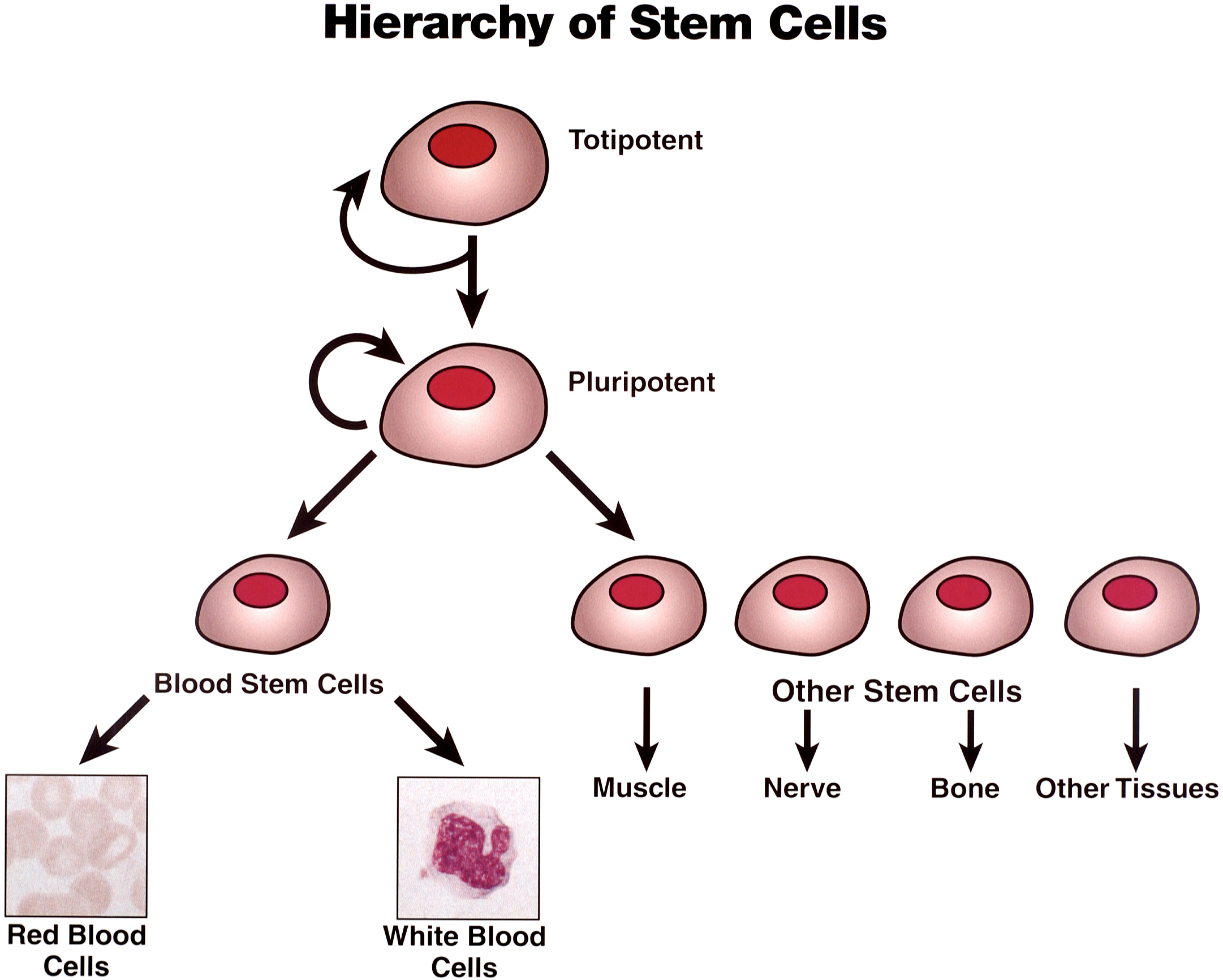 